南臺科技大學103學年度第1學期資源教室期初始業式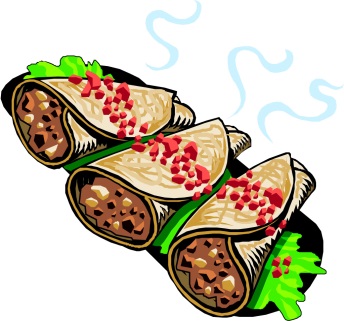 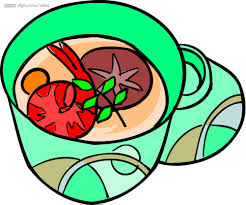 歡迎從台灣各地來的新生們參與資源教室辦理的始業式，今天老師們準備了台南”行仔內”的美食小吃，要來與你們分享~藉此機會也能認識到學長姐及四位老師~趕快來報名參加吧!!﹝時    間﹞：103年09月23日(星期二) 晚上:18:00﹝地    點﹞：資源教室(F205)﹝報名方式﹞：1.將報名表繳交置資源教室(F205)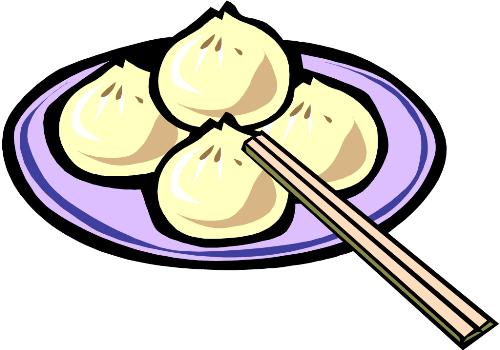               2.請直接回信報名(mail:resource@mail.stust.edu.tw)               3.請致電至資源教室(TEL:06-2533131#2223) ﹝注意事項﹞：1.報名截止日期：103年9月22日(星期一) 中午:12:00              2.報名人數以40人為限………………………………………………………………………………………………………………….....南臺科技大學103學年度第1學期資源教室期初始業式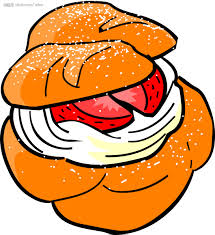 ﹝時    間﹞：103年09月23日(星期二) 晚上:18:00﹝地    點﹞：資源教室(F205)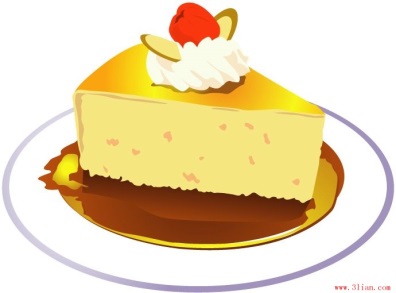 ﹝報名方式﹞：1.將報名表繳交置資源教室(F205)              2.請直接回信報名(mail:resource@mail.stust.edu.tw)               3.請致電至資源教室(TEL:06-2533131#2223)﹝注意事項﹞：1.報名截止日期：103年9月22日(星期一) 中午:12:00              2.報名人數以40人為限編號     班級   姓名葷/素